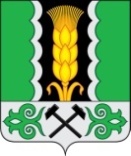 Российская ФедерацияРеспублика ХакасияАлтайский районСовет депутатов Аршановского сельсовета РЕШЕНИЕ18.04.2018г.                                                                                                                № 178с. АршановоВ соответствии с Федеральным законом от 02.03.2007 № 25-ФЗ «О муниципальной службе в Российской Федерации», Законом Республики Хакасия от 06.07.2007 № 39-ЗРХ «О муниципальной службе в Республике Хакасия», Законом Республики Хакасия от 10.10.2016 № 63-ЗРХ «О классных чинах муниципальных служащих в Республике Хакасия», статьей 17, 29  Устава муниципального образования Аршановский сельсовет, Совет депутатов Аршановского сельсовета РЕШИЛ:1. Утвердить Положение о денежном содержании муниципальных служащих Администрации Аршановского сельсовета согласно приложению.2. Признать утратившим силу решение Совета депутатов Аршановского сельсовета от 26.12.2017 № 161 «Об утверждении Положения о денежном содержании муниципальных служащих Администрации Аршановского сельсовета». 3. Настоящее Решение вступает в силу после его официального опубликования (обнародования).Глава Аршановского сельсовета	Н.А. ТанбаевАлтайского района Республики ХакасияПриложение к Решению Совета депутатов Аршановского сельсоветаот 18.04.2018 № 178Положение о денежном содержании муниципальных служащих Администрации  Аршановского сельсовета1. Общие положения1.1. Настоящее Положение разработано в соответствии со ст.ст. 144, 191 Трудового кодекса Российской Федерации, ст.ст. 6, 9.1,10, 11, 26 Федерального закона от 02.03.2007 № 25-ФЗ «О муниципальной службе в Российской Федерации», ст.ст. 9,13 Закона Республики Хакасия от 06.07.2007 № 39-ЗРХ  «О муниципальной службе в Республике Хакасия», Законом Республики Хакасия от 10.10.2016 № 63-ЗРХ «О классных чинах муниципальных служащих в Республике Хакасия».        1.2.Положение определяет общие принципы денежного содержания муниципальных служащих Администрации  Аршановского сельсовета.Размеры, условия оплаты труда, виды и порядок применения поощрений, установленные настоящим Положением для муниципальных служащих устанавливаются в пределах обеспечения денежного содержания в соответствии с утвержденным штатным расписанием органа местного самоуправления администрации Аршановского сельсовета.1.3. Денежное содержание муниципального служащего состоит из должностного оклада муниципального служащего в соответствии с замещаемой им должностью муниципальной службы (далее - должностной оклад) и из ежемесячных и иных дополнительных выплат.Органы местного самоуправления самостоятельно определяют размер и условия оплаты труда муниципальных служащих. Размер должностного оклада, а также размер ежемесячных и иных дополнительных выплат (далее - дополнительные выплаты) и порядок их осуществления устанавливаются муниципальными правовыми актами, издаваемыми представительным органом муниципального образования в соответствии с законодательством Российской Федерации и законодательством Республики Хакасия.2. Порядок установления должностного оклада    Размеры должностных окладов муниципальных служащих Администрации  Аршановского сельсовета устанавливаются в соответствии с предельными значениями размеров должностных окладов муниципальных служащих Республики Хакасия согласно приложению № 1 к настоящему Положению.3. Дополнительные выплаты3.1. Ежемесячная надбавка за выслугу лет3.1.1. Надбавка к должностному окладу за выслугу лет устанавливается в следующих размерах от должностного оклада в месяц:при стаже службы размер надбавки:от 1 до 5 лет - 10 процентов,от 5 до 10 лет - 20 процентов,от 10 до 15 лет - 30 процентов,свыше 15 лет - 40 процентов.3.1.2. В стаж (общую продолжительность) муниципальной службы для установления ежемесячной надбавки к должностному окладу за выслугу лет включаются периоды замещения:- должностей муниципальной службы;- муниципальных должностей;- государственных должностей Российской Федерации и государственных должностей субъектов Российской Федерации;- должностей государственной гражданской службы, воинских должностей и должностей федеральной государственной службы иных видов;- иных должностей в соответствии с федеральными законами, в том числе должностей, включаемых (засчитываемых) в стаж государственной гражданской службы в соответствии с частью 2 статьи 54 Федерального закона от 27.07.2004 № 79-ФЗ «О государственной гражданской службе Российской Федерации».3.1.3. Порядок исчисления стажа муниципальной службы устанавливается законодательством Республики Хакасия.3.1.4. Надбавка за выслугу лет выплачивается в полном объеме с момента возникновения у муниципального служащего права на получение этой надбавки.3.2. Ежемесячная надбавка за особые условия работы может устанавливаться в размере до 50 процентов должностного оклада. Надбавки устанавливаются распоряжением (приказом) руководителя органа местного самоуправления.При утверждении фондов оплаты труда муниципальных служащих предусматриваются средства на выплату надбавки (в расчете на год) в размере двух должностных окладов.Под особыми условиями работы следует понимать сложность профессиональной деятельности, совмещение ряда функций, значительный объем выполняемых поручений руководителя, необходимость выполнения работ, как правило, в условиях, отличающихся особым графиком и режимом работы, которые производятся в установленные сроки с высоким качеством.3.3. Ежемесячная процентная надбавка к должностному окладу за работу со сведениями, составляющими государственную тайну, устанавливается в размере и порядке, установленном федеральными законами и иными нормативными правовыми актами Российской Федерации.3.4. В соответствии с Законом Республики Хакасия от 10.10.2016 № 63-ЗРХ «О классных чинах муниципальных служащих в Республике Хакасия» предусмотрены классные чины муниципальных служащих и установлен порядок их присвоения, а также порядок их сохранения при переводе муниципальных служащих на иные должности муниципальной службы и при увольнении с муниципальной службы, ежемесячная надбавка за классный чин устанавливается муниципальным служащим в размере:30 процентов - за классный чин 1-го класса;27 процентов - за классный чин 2-го класса;25 процентов - за классный чин 3-го класса.Надбавки за классный чин выплачиваются со дня присвоения муниципальным служащим соответствующего классного чина в порядке, установленном законодательством Республики Хакасия.3.5. Премирование муниципальных служащих по результатам работы производится распоряжением представителя нанимателя (работодателя) в соответствии с Порядком премирования муниципальных служащих органов местного самоуправления муниципального образования Аршановский сельсовет (далее – Порядок премирования), являющимся приложением № 2 к настоящему Положению.При утверждении фондов оплаты труда муниципальных служащих предусматриваются средства на выплату премий по результатам работы в размере не более четырех должностных окладов в год.Указанная премия выплачивается ежемесячно в размере 33,3 процента от должностного оклада в месяц.3.6. Предельные значения размеров материальной помощи муниципальным служащим ограничиваются пределами установленного фонда оплаты труда.Материальная помощь муниципальным служащим выплачивается один раз в год перед отпуском или стационарным (санаторно-курортным) лечением в размере двух должностных окладов.Основания выплаты материальной помощи муниципальным служащим определяются Порядком выплаты материальной помощи муниципальным служащим органов местного самоуправления муниципального образования Аршановский сельсовет (далее – Порядок выплаты материальной помощи), являющимся приложением № 3к настоящему Положению..Основанием для оказания материальной помощи является заявление муниципального служащего и распоряжение (приказ) руководителя.3.7. Формирование годового фонда оплаты труда в части выплаты денежного содержания осуществляется исходя из предельной штатной численности муниципальных служащих, должностных окладов, учитываемых при формировании фонда оплаты труда, и дополнительных выплат, предусмотренных разделом 3 настоящего Положения.Сумма сложившейся экономии по фонду оплаты труда может быть направлена на единовременное премирование муниципальных служащих за безупречное соблюдение служебной дисциплины.Данные выплаты осуществляются на основании распоряжения (приказа) руководителя органа местного самоуправления.3.8. На денежное содержание муниципальных служащих администрации Аршановского сельсовета (кроме материальной помощи) начисляются районный коэффициент, процентная надбавка к заработной плате за стаж работы в районах Крайнего Севера, приравненных к ним местностях, в южных районах Дальнего Востока, Красноярского края, Иркутской и Читинской областей, Республики Бурятия, в Республике Тыва, Республике Хакасия.4. Порядок использования экономии фонда оплаты труда4.1. Экономия фонда оплаты труда может быть использована:4.1.1. На премирование муниципальных служащих по итогам работы за год, квартал.4.1.2. На премирование муниципальных служащих за выполнение особо важных и сложных заданий.- внедрение новых технологий, реализация масштабных проектов, повышающих эффективность деятельности органов местного самоуправления.- выполнение в оперативном режиме большого объема внеплановой работы;4.1.3. На премирование муниципальных служащих за выполнение отдельных функций, не предусмотренных трудовым договором и должностной инструкцией.4.1.4. На установление выплат единовременного характера муниципальным служащим по следующим причинам:- рождение ребенка;- бракосочетание;- юбилей;- смерть близких родственников (родителей, супругов, детей);- проведение оперативных вмешательств медицинского характера;- приобретение дорогостоящих медикаментов;- чрезвычайные обстоятельства, а именно: причинение ущерба здоровью и имуществу муниципального служащего в результате пожара, кражи, наводнения.4.2. Решение о премировании муниципальных служащих администрации Аршановского сельсовета принимается главой Аршановского сельсовета. Расходование средств осуществляется на основании распоряжения главы Аршановского сельсовета.5. Поощрение и награждение муниципального служащего5.1. За продолжительную, безупречную и эффективную службу, образцовое выполнение муниципальным служащим должностных обязанностей, выполнение заданий особой важности и сложности предусматриваются следующие виды поощрения и награждения:1) объявление благодарности с выплатой единовременного поощрения;2) награждение Почетной грамотой с выплатой единовременного поощрения или с вручением ценного подарка;3) выплата единовременного поощрения в связи с выходом на пенсию за выслугу лет;4) выплата единовременного поощрения за безупречную и эффективную службу, образцовое выполнение должностных обязанностей;5) награждение государственными наградами Республики Хакасия;6) поощрения Президента Российской Федерации и федеральных государственных органов;7) поощрение и награждение к государственным, профессиональным и районным праздникам, юбилейным датам 50, 55, 60 и 65 лет.5.2. Решение о применении поощрения к муниципальному служащему в виде объявления благодарности, награждения Почетной грамотой с выплатой единовременного поощрения или с вручением ценного подарка принимается руководителем органа местного самоуправления, являющегося работодателем по отношению к муниципальному служащему, на основании письменного представления непосредственного руководителя муниципального служащего и оформляется соответствующим распоряжением.Представление о единовременном поощрении должно быть мотивированным, должно отражать уровень исполнения муниципальным служащим задач, входящих в сферу его должностных полномочий, уровень профессиональных навыков и способностей.Одновременно с принятием решения об объявлении благодарности принимается решение о выплате единовременного поощрения с указанием его размера. При награждении Почетной грамотой принимается распоряжение о выплате единовременного поощрения или вручении ценного подарка.5.3. Представление к награждению поощрением Президента Российской Федерации и федеральных государственных органов, представление к государственным наградам Республики Хакасия оформляется в соответствии с установленным порядком.Муниципальные служащие органов местного самоуправления муниципального образования Аршановский сельсовет могут быть награждены Почетной грамотой Главы Аршановского сельсовета, благодарственным письмом главы Аршановского сельсовета, им может быть объявлена благодарность главы Аршановского сельсовета. 5.4. Единовременное поощрение в связи с выходом на пенсию за выслугу лет выплачивается при увольнении, в связи с выходом на пенсию за выслугу лет.5.5. В течение срока действия дисциплинарного взыскания муниципальный служащий не награждается, не поощряется.5.6. Запись о награждении, поощрении муниципального служащего заносится в трудовую книжку работника.Приложение № 1к Положению о денежном содержании муниципальных служащих Администрации Аршановского  сельсоветаРАЗМЕРЫдолжностных окладов муниципальных служащихАдминистрации Аршановского сельсоветаПриложение № 2к Положению о денежном содержании муниципальных служащих Администрации Аршановского сельсоветаПорядокпремирования муниципальных служащих Администрации Аршановского сельсовета1. Общие положения1.1. Настоящий Порядок определяет основания и условия премирования по результатам работы муниципальных служащих органов местного самоуправления муниципального образования Аршановский сельсовет (далее по тексту - муниципальные служащие).        1.2. Настоящий Порядок разработан в соответствии с пунктом 3.7  раздела 3 Методики  расчета нормативов формирования расходов на оплату труда депутатов, выборных должностных лиц местного самоуправления, осуществляющих свои полномочия на постоянной основе, муниципальных служащих в Республике Хакасия, утвержденной Постановлением Правительства Республики Хакасия от 27.04.2010 № 210 «Об утверждении нормативов формирования расходов на оплату труда депутатов, выборных должностных лиц местного самоуправления, осуществляющих свои полномочия на постоянной основе, муниципальных служащих в Республике Хакасия», пункта 3.5 раздела 3 Положения о денежном содержании муниципальных служащих органов местного самоуправления муниципального образования Аршановский сельсовет.2. Основания и условия премирования 2.1. Премирование муниципальных служащих производится в целях усиления их материальной заинтересованности в повышении качества выполнения задач, возложенных на соответствующий орган местного самоуправления, в профессиональном и компетентном исполнении ими должностных обязанностей, в целях усиления мотивации для повышения эффективности и качества деятельности муниципальных служащих, достижения конкретных результатов деятельности.2.2. Оценка результатов службы для целей премирования производится с учетом обеспечения задач и функций соответствующего органа местного самоуправления и в зависимости от:- степени и качества выполнения муниципальными служащими возложенных на них должностных обязанностей, соблюдения требований к служебному поведению;- степени и качества выполнения муниципальными служащими поручений соответствующего руководителя органа местного самоуправления;- степени и качества подготовки, исполнения документов, исполнения сроков рассмотрения обращений, заявлений граждан;- проявленной инициативы в целях обеспечения задач и функций, личного вклада муниципального служащего в обеспечение эффективности деятельности соответствующего органа местного самоуправления.2.3. На сумму премии начисляются районный коэффициент и процентная надбавка к заработной плате за стаж работы в Республике Хакасия.2.4. При наличии экономии по фонду премирования размер премии может быть увеличен.2.5. Размер премии снижается за:- нарушение трудовой дисциплины;- невыполнение должностных инструкций;- несвоевременное, некачественное выполнение заданий, распоряжений, приказов;- наличие обоснованных устных и письменных жалоб, докладных;- необеспечение сохранности имущества;- совершение дисциплинарного проступка.2.6. Муниципальным служащим, проработавшим неполное количество рабочих дней в месяце, премия выплачивается пропорционально отработанному времени.Приложение № 3к Положению о денежном содержании муниципальных служащих Администрации Аршановского сельсоветаПорядоквыплаты материальной помощи муниципальным служащим Администрации Аршановского сельсовета1. Настоящий Порядок разработан в соответствии с пунктом 3.8 раздела 3 Методики  расчета нормативов формирования расходов на оплату труда депутатов, выборных должностных лиц местного самоуправления, осуществляющих свои полномочия на постоянной основе, муниципальных служащих в Республике Хакасия, утвержденной Постановлением Правительства Республики Хакасия от 27.04.2010 № 210 «Об утверждении нормативов формирования расходов на оплату труда депутатов, выборных должностных лиц местного самоуправления, осуществляющих свои полномочия на постоянной основе, муниципальных служащих в Республике Хакасия», пунктом 3.6 раздела 3 Положения о денежном содержании муниципальных служащих органов местного самоуправления муниципального образования Аршановский сельсовет.2. Настоящий Порядок определяет основания и условия выплаты материальной помощи муниципальным служащим органов местного самоуправления муниципального образования Аршановский сельсовет (далее по тексту - муниципальные служащие).3. Материальная помощь муниципальным служащим выплачивается один раз в год перед отпуском или стационарным лечением (при документальном подтверждении) в размере двух должностных окладов по заявлению муниципального служащего. При разделении очередного отпуска в установленном порядке на части материальная помощь по желанию муниципального служащего может быть выплачена по одному должностному окладу в любой из двух периодов ухода в отпуск, о чем указывается в заявлении.4. Выплата материальной помощи не зависит от итогов оценки результатов труда муниципальных служащих.5. Для расчета размера материальной помощи принимается размер должностного оклада, установленный на день выплаты материальной помощи.6. Выплата материальной помощи осуществляется муниципальным служащим Администрации Аршановского сельсовета на основании распоряжения Главы Аршановского сельсовета.7. При формировании фондов оплаты труда муниципальных служащих в расчете на год предусматриваются средства на выплату материальной помощи в размере двух должностных окладов.8. Выплата материальной помощи производится без учета районного коэффициента и процентной надбавки к заработной плате за стаж работы в районах Крайнего Севера, приравненных к ним местностях, в южных районах Дальнего Востока, Красноярского края, Иркутской и Читинской областей, Республики Бурятия, в Республике Тыва, Республике Хакасия.9. Выплата материальной помощи муниципальным служащим производится в пределах фонда оплаты.Об утверждении Положения о денежном содержании муниципальных служащих Администрации Аршановского сельсоветаГруппа должностейНаименование должностиРазмер должностного оклада, в рублях124МладшаяСпециалист 1 категории5425